愛・地球博記念公園 駐車場 位置図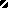 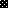 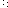 